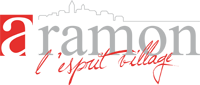 departement DU GARDcommune D’ARAMONHôtel de villePlace Pierre Ramel30390 ARAMONANNEXE N° 1 DU CAHIER DES CLAUSES TECHNIQUES PARTICULIERESRéfection de 4 courts de tennis extérieurs en résine synthétiqueL’annexe n° 1 au cahier des clauses techniques particulières (CCTP) intitulée « Attestation du respect des normes des sols sportifs » est obligatoirement à compléter, à signer et joindre à l’offre.ATTESTATION DU RESPECT DES NORMES DES SOLS SPORTIFSJe soussigné(e) (Nom – Prénom- Fonction)………………………………………………………………………………………………………………………………………………………………………………………………………………………………………………………………………………………………………………………………………………………………………………………………………………………………………………Agissant pour le compte de la société (Nom – adresse)………………………………………………………………………………………………………………………………………………………………………………………………………………………………………………………………………………………………………………………………………………………………………………………………………………………………………………Certifie avoir connaissance de :La norme NF P 90-110 de décembre 2008 :(Sols sportifs – Terrains de Tennis – Conditions de réalisation)La norme NF EN 14877 de juillet 2006 :(Sols synthétiques pour installations de sports en plein air)La norme NF En 15330 de mai 2007 :(Sols sportifs- Surface gazon synthétique partie 1)La norme NF EN 15330-2 de juillet 2008 :(Sols sportifs – Surface Textile aiguilleté – partie 2)Ainsi la décomposition du prix global et forfaitaire (DPGF) en date du…………………adressée à la commune d’Aramon pour la réfection de quatre courts de tennis, tient bien compte et respecte l’intégralité des règles de construction, telles que prévues par ces normes, notamment en ce qui concerne la qualité des matériaux utilisés et leur méthode de mise en œuvre.Fait pour servir et valoir ce que de droit,A…………………………………………….Le……………………………………………Signature et cachet :